FINANCIJSKI REZULTATI POSLOVANJA PODUZETNIKA U 2016. GODINI, SA SJEDIŠTEM NA PODRUČJU URBANE AGLOMERACIJE OSIJEKU sastavu Urbane aglomeracije Osijek 19 je lokalnih jedinica, gradovi Osijek, Belišće i Valpovo te općine Antunovac, Bilje, Bizovac, Čepin, Erdut, Ernestinovo, Petrijevci, Vladislavci, Vuka, Čeminac, Darda, Koška, Kneževi Vinogradi, Punitovci, Šodolovci i Tordinci. Od ukupnog broja poduzetnika promatranog područja s dobitkom je poslovalo 3392 (96,0 %) poduzetnika, a s gubitkom njih 140 (4,0 %). Ukupan prihod navedene skupine poduzetnika koji je ostvaren u 2016. godini iznosio je 18,0 milijardi kuna, što je povećanje od 10,0 % u odnosu na prethodnu poslovnu godinu. Ukupan rashod navedene skupine poduzetnika ostvaren u 2016. godini iznosio 17,6 milijardi kuna što je povećanje od 9,1 % u odnosu na prethodnu poslovnu godinu Tablica 1.	Broj poduzetnika i zaposlenih te osnovni financijski rezultati poduzetnika sa sjedištem na području Urbane aglomeracije Osijek u 2016. g.					(iznosi u tisućama kuna)Izvor: Fina, Registar godišnjih financijskih izvještaja, obrada GFI-a za 2016. godinuUdio poduzetnici Osijeka u ukupnim prihodima poduzetnika Urbane aglomeracije Osijek sudjeluju je 76,2 % (13,8 milijardi kuna), a slijede ih poduzetnici sa sjedištem u Belišću, sa udjelom od 9,2 % (1,7 milijardi kuna) i Čepinu, sa 3,2 % (583,9 milijuna kuna).Na području gradova i općina u sastavu Urbane aglomeracije Osijek (bez poduzetnika općine Tordinci koja je u sastavu Vukovarsko-srijemske županije), u 2016. godini poslovalo je 3514 poduzetnika sa 27 205 zaposlenih, što je 73,8 % od ukupnoga broja poduzetnika u Osječko-baranjskoj županiji i 71,7 % od ukupnoga broja zaposlenih kod poduzetnika Osječko-baranjske županije.Tablica 2.	Broj poduzetnika i zaposlenih te osnovni financijski rezultati poduzetnika na području Urbane aglomeracije Osijek (bez općine Tordinci) i poduzetnika Osječko-baranjske županije u 2016. godini 	(iznosi u tisućama kuna, prosječne plaće u kn)Izvor: Fina, Registar godišnjih financijskih izvještaja, obrada GFI-a za 2016. godinuU 2016. godini poduzetnici čije je sjedište u jednom od gradova i općina Urbane aglomeracije Osijek (bez općine Tordinci), ostvarili su ukupan prihod u iznosu od 18,0 milijardi kuna. Njihov udio u ukupnim prihodima poduzetnika Osječko-baranjske županije je 73,9 %, a udio u neto dobiti 66,7 %.Za usporedbu, u tablici 3. prezentirani su osnovni rezultati i brojčano stanje poduzetnika i zaposlenih kod poduzetnika u Osječko-baranjskoj županiji, Urbanoj aglomeraciji Osijek (bez poduzetnika općine Tordinci) i Osijeku, u 2016. godini.Tablica 3.	Usporedba osnovnih financijskih podataka poslovanja poduzetnika na području Osječko-baranjske županije, Urbane aglomeracije Osijek (bez općine Tordinci) i Osijeka u 2016. g.Izvor: Fina, Registar godišnjih financijskih izvještaja, obrada GFI-a za 2016. godinuIz prezentiranih je podataka vidno da poduzetnici sa sjedištem u Osijeku imaju veliki udio u rezultatima poduzetnika na razini županije i Urbane aglomeracije Osijek. Njihov je udio u broju poduzetnika Urbane aglomeracije Osijek 73,4 %, u broju zaposlenih 75,7 %, ukupnim prihodima 76,2 %, ukupnim rashodima 76,7 %, dobiti razdoblja 70,0 %, gubitku razdoblja 86,4 %, uvozu 64,2 % i izvozu 60,3 %.Grafikon 1.	Udio ukupnog prihoda i neto dobiti poduzetnika Urbane aglomeracije Osijek (bez općine Tordinci) u ukupnom prihodu i neto dobiti poduzetnika Osječko-baranjske županije u 2016. g.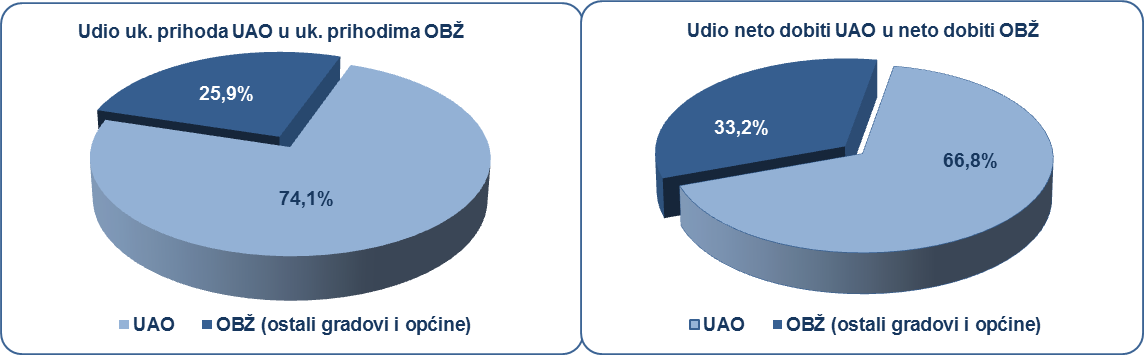 Izvor: Fina, Registar godišnjih financijskih izvještaja, obrada GFI-a za 2016. godinuTOP 10 poduzetnika Osječko-baranjske županije u 2016. godini ostvarilo je neto dobit razdoblja u iznosu od 385,8 milijuna kuna ili 51,8 % ukupne neto dobiti razdoblja poduzetnika Osječko-baranjske županije.Tablica 4.	TOP 10 - rang lista poduzetnika prema neto dobiti na razini Osječko-baranjske županije u 2016. g. 	(iznosi u tisućama kuna)Izvor: Fina, Registar godišnjih financijskih izvještaja, obrada GFI-a za 2016. godinuMeđu poduzetnicima Urbane aglomeracije Osijek, najveći prihod ostvarila su dva društva, ŽITO d.o.o. (1,42 milijarde kuna) i Saponia d.d. (743,78 milijuna kuna). Grafikon 2.	TOP 10 po prihodu po zaposlenom u 2016. g. na razini gradova/općina Urbane aglomeracije Osijeka 	(iznosi u tisućama kuna)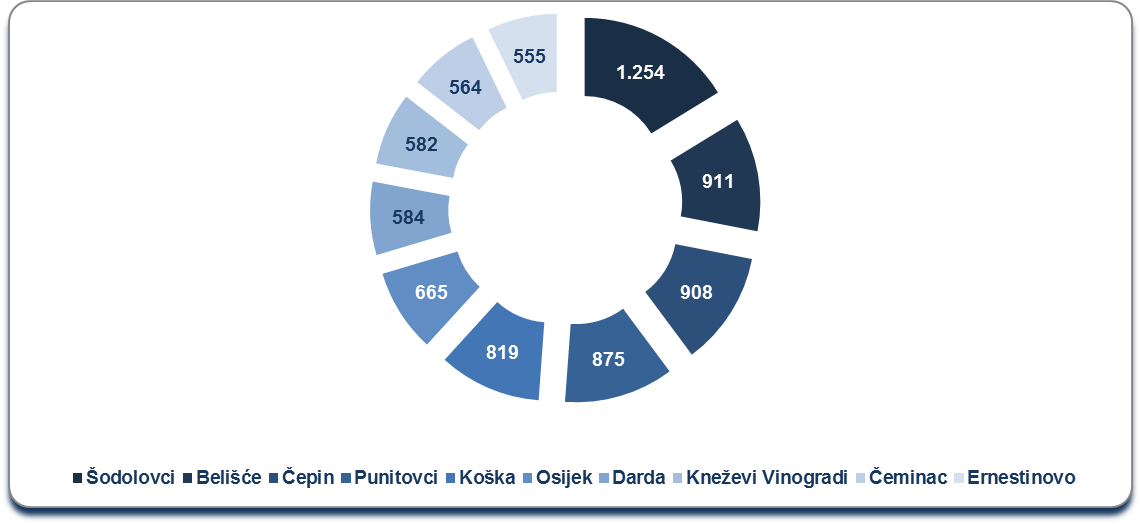 Izvor: Fina, Registar godišnjih financijskih izvještaja,  obrada GFI-a za 2016. godinuPrema produktivnosti (prihodu po zaposlenom), na prvom su mjestu poduzetnici općine Šodolovci, s 1,25 milijuna kuna, dok je među poduzetnicima navedene općine na prvom mjestu tvrtka SUMIĆ d.o.o., sa prosjekom od 6,6 milijuna kuna po zaposlenom (5 zaposlenih). Pretežita djelatnost ovoga poduzetnika je trgovina na veliko žitaricama, sirovim duhanom, sjemenjem i stočnom hranom.Prema istom kriteriju iza poduzetnika općine Šodolovci su poduzetnici općine Belišće s 911 tisuća kuna te poduzetnici općine Čepin s 908 tisuća kuna po zaposlenom. Za usporedbu, produktivnost poduzetnika na razini RH u 2016. godini iznosila je 742 tisuće kuna.Prosječna mjesečna neto plaća obračunata kod poduzetnika Urbane aglomeracije Osijek u 2016. godini iznosila je 4.210 kuna, odnosno 1,6 % više u odnosu na prethodnu godinu te 1,0 % više od prosječne mjesečne nešto plaće obračunate zaposlenima kod poduzetnika Osječko-baranjske županije (4.134 kuna).Grafikon 3.	Prosječna mjesečna neto plaća zaposlenih u 2016. godini kod poduzetnika, promatrano po gradovima i općinama Urbane aglomeracije Osijek (TOP 5)			(iznosi u tisućama kn)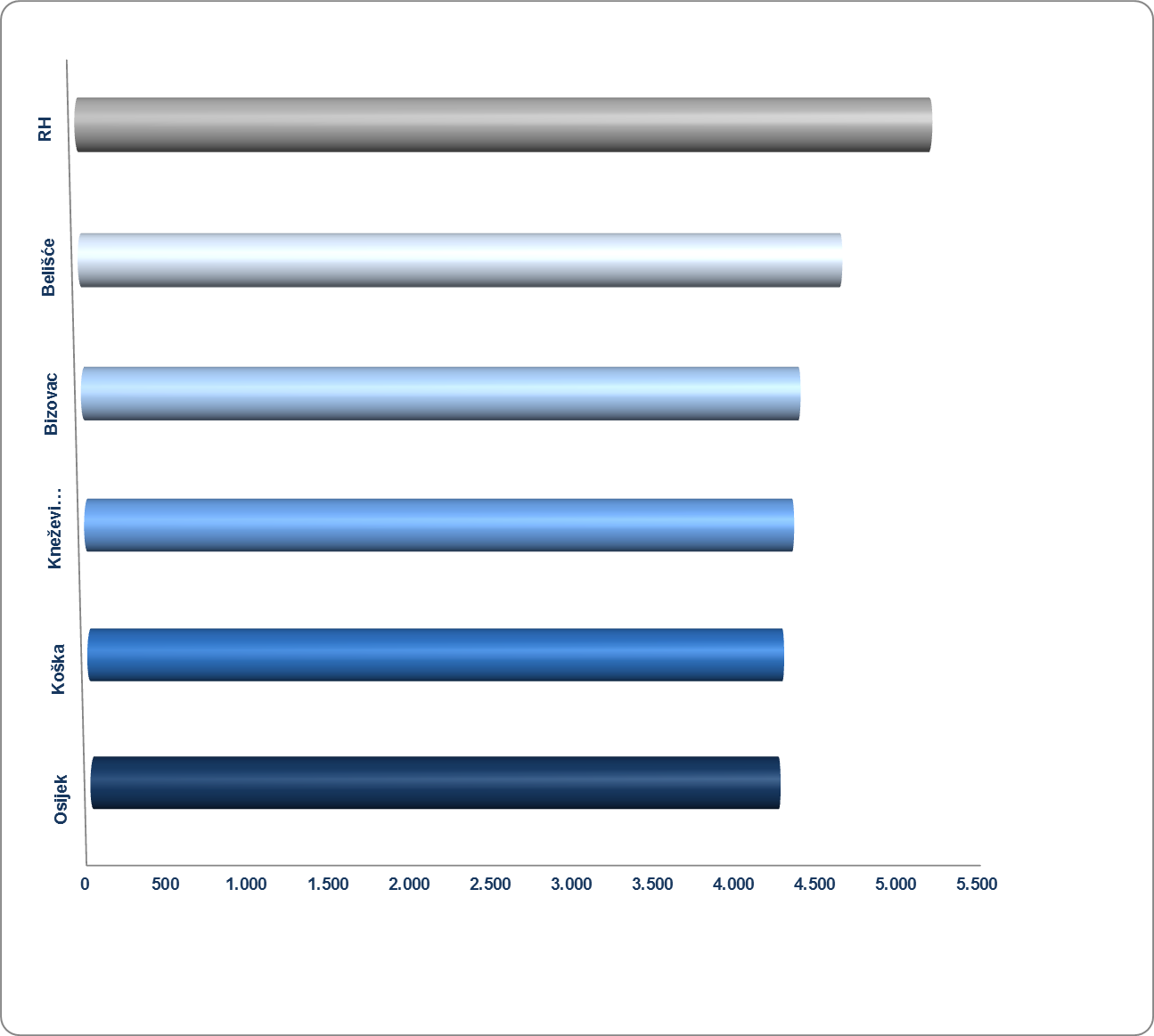 Izvor: Fina, Registar godišnjih financijskih izvještaja , obrada GFI-a za 2016. godinuNajviša prosječna mjesečna neto plaća obračunata je zaposlenima kod poduzetnika u općini Darda (4.983 kune), slijede poduzetnici Belišća (4.610 kuna), Kneževih Vinograda (4.310 kuna), Punitovaca (4.235 kuna), Bizovca (4.204 kune) i Osijeka (4.133 kune). Najniža prosječna mjesečna neto plaća obračunana je zaposlenima kod poduzetnika u općini Šodolovci (2.553 kune). Za usporedbu, prosječna mjesečna neto plaća zaposlenih kod poduzetnika na razini RH, iznosila je 5.140 kuna, što je 22,1 % više u odnosu na prosječnu mjesečnu neto plaću na razini Urbane aglomeracije Osijek (4.210 kuna) i 24,3 % više u odnosu na prosječnu mjesečnu neto plaću na razini Osječko-baranjske županije.O urbanim aglomeracijama i većim i manjim urbanim područjimaIzdvajanje urbanih (i ruralnih odnosno ruralnih i mješovitih) područja predstavlja jedan od izazovnijih zadataka suvremene politike regionalnog razvoja. Vrlo često se urbana područja odnosno granice urbanih područja određuju ovisno o namjeni i nisu izdvojena jednom jedinstvenom definicijom. Za politiku regionalnog razvoja izdvajanje urbanih područja znači naći kompromis između različitih sektora, lokalnih želja za uključivanjem/isključivanjem dijela teritorija u urbani prostor i administrativnih granica (koje osiguravaju pravo odlučivanja u nekom prostoru). Zakon o regionalnom razvoju odredio je tri tipa urbanih područja:4 gradske aglomeracije (sjedišta u Zagrebu, Splitu, Rijeci i Osijeku);veća urbana područja - gradovi koji na razini jedinica lokalne samouprave imaju više od 35 000 stanovnika, a nisu uključeni u urbane aglomeracije;manja urbana područja - gradovi koji imaju manje od 35 000 stanovnika, ali njihova središnja naselja imaju više od 10 000 stanovnika ili su sjedišta županija.Više o rezultatima poslovanja poduzetnika po područjima djelatnosti i po drugim kriterijima, prezentirano je u standardnim analizama rezultata poslovanja poduzetnika RH, po županijama i po gradovima i općinama u 2015. g. Pojedinačni podaci o rezultatima poslovanja poduzetnika dostupni su besplatno na RGFI – javna objava i na Transparentno.hrInformacija o tome je li poslovni subjekt u blokadi ili ne, dostupna je korištenjem usluge FINA InfoBlokade slanjem SMS poruku na broj 818058. te korištenjem WEB aplikacije JRR tj. uvidom u podatke o računima i statusu blokade poslovnih subjekata, koji se ažuriraju u Jedinstvenom registru računa kojega u skladu sa zakonskim propisima, od 2002. godine, vodi Financijska agencija.Shema 1.   Područje Urbane aglomeracije Osijek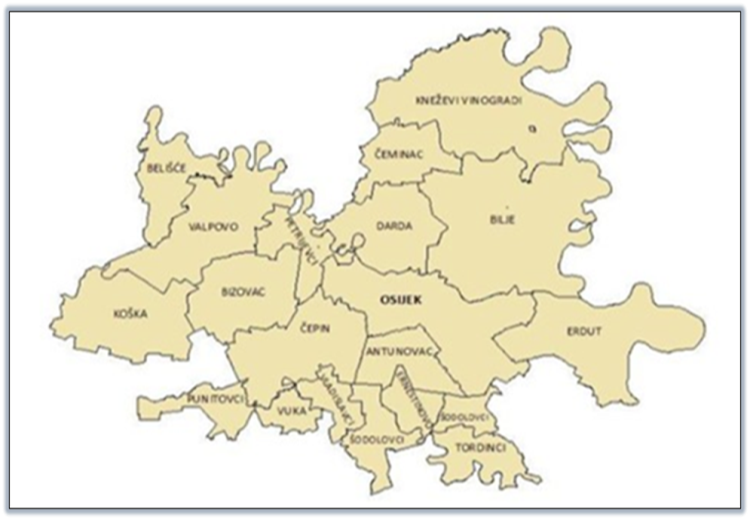 Na području 19 gradova i općina obuhvaćenih Urbanom aglomeracijom Osijek, u 2016. godini bilo je 3532 poduzetnika. Riječ je o poduzetnicima koji su sastavili i u Registar godišnjih financijskih izvještaja podnijeli točan i potpun godišnji financijski izvještaj za 2016. godinu. Od navedenoga broja, najviše je poduzetnika sa područja grada Osijeka (2591), a najmanje u općini Šodolovci (9). Kod 3532 poduzetnika bilo je 27 331 zaposlenih, što je prosječno 7,7 zaposlenih po poduzetniku.U 2016. godini poduzetnici Urbane aglomeracije Osijek iskazali su pozitivan konsolidirani financijski rezultat (337,1 milijun kuna).RbrNaziv grada/općineBroj poduzetnikaBroj zaposlenihUkupni prihodDobit razdobljaGubitak razdobljaNeto dobit1.Belišće/grad99 1.824 1.661.739 98.304 918 97.386 2.Osijek/grad2.591 20.692 13.752.729 521.999 352.995 169.003 3.Valpovo/grad132 900 362.022 20.228 7.669 12.559 4.Antunovac/općina55 275 129.123 8.204 914 7.291 5.Bilje/općina93 309 104.510 6.239 12.785 -6.546 6.Bizovac/općina47 251 111.828 2.844 7.389 -4.544 7.Čeminac/općina29 55 31.029 3.211 317 2.894 8.Čepin/općina138 643 583.860 13.400 11.974 1.426 9.Darda/općina75 931 543.546 34.329 4.727 29.602 10.Erdut/općina59 327 115.071 4.204 2.194 2.011 11.Ernestinovo/općina24 68 37.765 1.825 53 1.772 12.Kneževi Vinogradi/općina65 392 228.121 11.688 4.268 7.419 13.Koška/općina23 123 100.735 8.380 146 8.234 14.Petrijevci/općina38 204 75.284 4.571 447 4.124 15.Punitovci/općina11 55 48.111 1.427 328 1.099 16.Šodolovci/općina9 34 42.650 1.307 567 740 17.Tordinci/općina18 126 69.822 1.351 853 498 18.Vladislavci/općina16 69 21.288 1.299 133 1.165 19.Vuka/općina 10 53 25.424 995 25 969 Ukupno UA OsijekUkupno UA Osijek3.53227.33118.044.656745.805408.703337.102OpisUrbana aglomeracija OsijekUrbana aglomeracija OsijekUrbana aglomeracija OsijekOsječko-baranjska županijaOsječko-baranjska županijaOsječko-baranjska županijaOpis2015. 2016. Indeks2015. 2016. IndeksBroj poduzetnika3.5144.764Broj dobitaša2.3913.283Broj gubitaša1.1231.481Broj zaposlenih25.312 27.205 107,534.916 37.966 108,7Ukupni prihodi16.336.086 17.974.834 110,021.941.363 24.336.723 110,9Ukupni rashodi16.052.480 17.515.051 109,121.552.177 23.663.399 109,8Dobit prije oporezivanja688.083 867.390 126,1964.148 1.308.533 135,7Gubitak prije oporezivanja404.476 407.606 100,8574.962 635.209 110,5Porez na dobit97.443 123.180 126,4131.667 168.345 127,9Dobit razdoblja592.908 744.454 125,6834.838 1.140.773 136,6Gubitak razdoblja406.745 407.850 100,3577.320 635.794 110,1Konsolidirani financijski rezultat – dobit (+) ili gubitak (-) razdoblja 186.163 336.604 180,8257.519 504.979 196,1Izvoz3.583.833 4.009.343 111,94.446.212 5.065.100 113,9Uvoz2.223.786 2.552.676 114,82.626.656 3.019.870 115,0Investicije u novu dugotrajnu imovinu611.771 921.332 150,6811.586 1.149.087 141,6Prosječna mjesečna neto plaća po zaposlenom4.144 4.212 102,64.068 4.134 101,6Naziv teritorijalne razineBroj poduzet.Broj zaposl.Prosječna mjeseč. neto plaća (u kn)Ukupni prihodi(u tis. kn)Ukupni rashodi(u tis. kn)Dobit razdoblja(u tis. kn)Gubitak razdoblja (u tis. kn)Neto dobit(u tis. kn)Osječko-bar. ž.4.76437.966424.336.72323.663.3991.140.773635.794504.979UAO3.51427.2054.21217.974.83417.515.051744.454407.850336.604Grad Osijek2.59120.6924.28513.752.72913.484.594521.999352.995169.003Rbr.OIBNazivMjestoBroj zaposlenihUkupni prihodDobit razdoblja1.62612424147NAŠICECEMENT d. d. NašiceNašice286553.40787.7492.36864723043NOVI AGRAR d.o.o.Osijek174239.78164.9143.67131617872DS Smith Belišće Croatia d.o.o.Belišće366727.62955.5414.46078374806NEXE GRUPA d.d.Našice38249.83939.9515.83535297393RICARDO d.o.o.Darda321224.82928.8346.47600897092ASCOMMERCE d.o.o.Višnjevac69126.05926.8827.12507002907Harburg-Freudenberger Belišće d.o.o.Belišće625639.14921.9718.44610694500OSIJEK-KOTEKS d.d.Osijek337338.69920.6949.37879152548Saponia d.d.Osijek854743.78419.75510.41317489366HEP-PLIN d.o.o.Osijek141359.78219.491Ukupno TOP 10Ukupno TOP 10Ukupno TOP 10Ukupno TOP 103.2114.202.958385.782Ukupno Osječko-baranjska županija (4.764) Ukupno Osječko-baranjska županija (4.764) Ukupno Osječko-baranjska županija (4.764) Ukupno Osječko-baranjska županija (4.764) 37.96617.974.834744.454